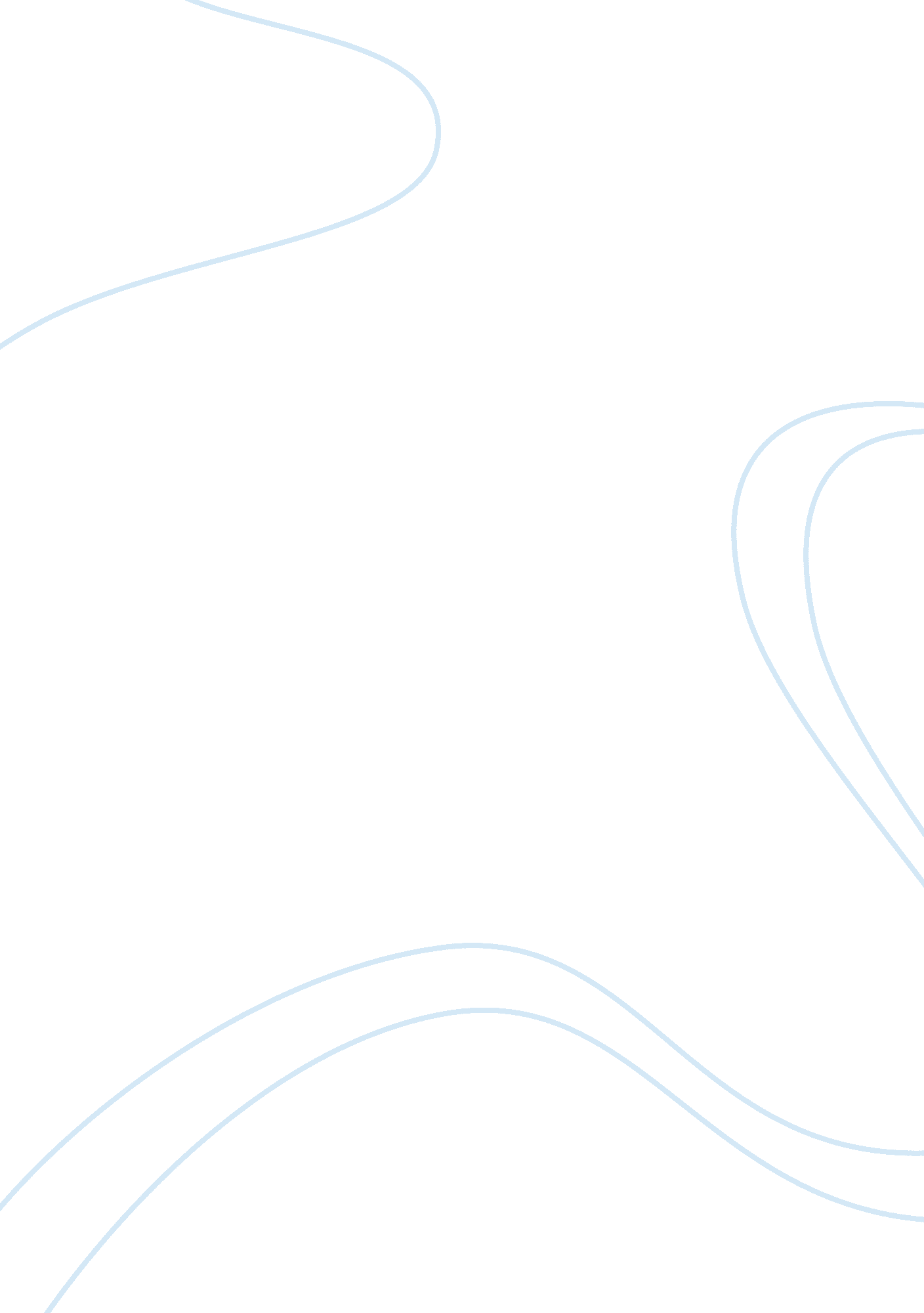 Private educational sector performance appraisals in mauritius business essayEducation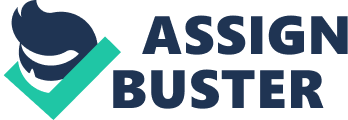 Mauritius, soon a rapid development and diversified income state in this communicating and technological universe where the authorities is consolidating the changeless support of people through the release and variegation of the economic system even though late hit by the consequence and impact of the brewing planetary fiscal crisis. The authorities is playing its full function to foreground the importance of transparence in all administrations together with greater attending on client support for edifice and guaranting better services. Concurrently, the authorities is carry throughing its duties with new tendencies and new development in the programme of instruction at all degrees with particular consideration in the secondary schools through the dependant and ministry directing organic structure of the Private Secondary Schools Association ( PSSA ) . The Mauritanian authorities introduced Performance Management System ( PMS ) on a pilot footing in its 3 different administrative sections in the twelvemonth ( 2006 ) after several old ages of formulated planning and scheme as devised in the beginning of ( 2001 ) after holding been followed by an discerning debut in the mid-1990s. At nowadays, PMS has been launched in all 25 ministries as of 23 June ( 2010 ) and all near concerned constitution as agencies indicated by positive feedbacks obtained from the pilot undertakings that was extended to other sections in January ( 2007 ) . The thought buttocks was to better the populace sector in Mauritius for better economic system and for responsively moving as an built-in portion in the fast-moving and modernised planetary direction. In the twelvemonth ( 1987 ) , the wage Research Bureau ( PRB ) which governs the general wage reappraisal of public sector in Mauritius with mention to private educational schools came with the tendency for alliance of conditions of service, wages, makings and competences of both private secondary schools with province schools. The chief purpose for this homogeneous attack was that instruction to be dispensed in a unvarying mode for the benefits of criterions and the society at big The subsequent study of the Bureau in ( 2003 ) came in the way of reforms with specific conditions of service for nucleus intent to better and achieve aims in the educational sector. From recommendations in the PRB study ( 2008 ) , schemes of public presentation assessment and public presentation related wage wages would take into consequence as from 1 August ( 2008 ) to accomplish optimization of resources. This research paper attempts to look into into the demands, effects/impacts and the results of the proviso of the two new issues in geting at the wage bundle in relationship with PA and public presentation related wages systems in the private secondary schools as recommended by the PRB ( 2008 ) . The survey should therefore take to reply the undermentioned inquiries: How is public presentation assessment perceived among offices and the conducive factors in the incremental system in schools? Is it genuinely applicable? Give us your sentiment about the evaluation of PA methods with the type of PMS being introduced. Make you happen the specified conditions used for ciphering the learning responsibilities allow? Are the present officeholders of pedagogues justified? What do you believe on the appraisal of the strengths and the failings of the existent PA system on the workenvironmentand measure your overall satisfaction ; what is your purpose about the system? The aims of the research are to: Find out whether private secondary pedagogues in Mauritanian schools understand the importance of PA in analysing what these indexs are. Sketch the usage of assessment and public presentation wage mechanisms to actuate the private secondary educational sectors and raise the private direction. Research the possible benefits and defects associated with public presentation measuring the private sector and discourse ways to right the permeant failings of the wage construction. Measure the current operation of public presentation assessment and stairs in the planning systems and to guarantee consistence and transparence when measuring public presentation of staffs. Some illustrations of the hypothesis formulated for the intent of this HR research are H0: An overall cognition and apprehension of P. A systems/will non assist private secondary offices in run intoing the aims of the modernized direction. H1: An overall cognition and apprehension of P. A criterions will assist Private Secondary Military officers in run intoing the aims of the modernized direction. H0: An designation of the specific intents and utilizations will non assist private secondary schools satisfy the possible impact of P. A as perceived by administrative members. Hello: An designation of the specific intents and utilizations will assist private secondary schools satisfy the possible impact of P. A as perceived by administrative members. PSSA, besides known as Private Secondary Schools Association was set up in ( 1976 ) after the coming of free instruction both atprimary and secondarydegrees, granted by the so Labour authorities and started its activities on 20th September of the same twelvemonth. The caput office although ab initio stationed at Royal Road, Rose Hill, subsequently moved to Beau Bassin and still operates from the premises once occupied by the Teachers ' Training College. Although at the get downing the PSSA was meant chiefly to be merely a & lt ; paying agent & gt ; it shortly blossomed into a fully fledged administration and put up its frogmans sectors viz- Inspectorate, Establishment, Discipline, Finance, all under the duty of a Director who is appointed by the Ministry ofEducationand Human Resource ( MoE ) so that the Authority can ever be under the supervising of the Government of Mauritius through the Ministry of Education. The work and behavior of each and every employee both instruction and non-teaching is monitored closely and recorded in his personal file which is stored at the caput office. Generally, all policy determinations are taken by the Government in close coaction of Ministry and the PSSA operating in analogue with the Ministry of Education has the duty of implementing same. In other words, its cardinal purpose is to supply instruction conductive to acquisition and where every pupil would stand out in order to be perceived as a visible radiation of the existence in order to run into the challenges and criterions of life. The responsibilities of being dedicated to the cause of instruction are assigned to pedagogues once instructors and later Education officers severally. Their instruction and non instruction staffs are recruited by the directors of the several schools. At present, the establishment size of working forces with instructors and non learning members bases at around 3923 and 1575 severally. Today there are a sum of 110 registered schools in Mauritius and Rodrigues. Classes up to Cambridge Higher School certification are run in 47 of the to the full grant aided schools while 48 of them provide instruction up to the Cambridge School Certificate. By and large, the cardinal purpose of private sector is profit oriented instead than public assistance or service as for public service but given the figure of protagonism groups strengthened with the turning degree of instruction accompanied by the consequence ofglobalizationwhich promote a strong demand to win, and to protect Mauritanian citizens from the traditional procedure where public presentation was no longer enhanced. Since the ambitious attack to drive betterment for knowing calling which would emerge in taking to portion capacity, resources and people, it was indispensable for a straightforward model action for public presentation results which reflected none other than PMS. In fact, the PRB study, prepared by a Mauritanian organic structure in charge for finding wage and guiding reforms in the populace sector as far back as in ( 2003 ) , highlighted that the public sector must utilize 'performance direction ' as one of the arrows for assorted degrees of productiveness as practiced abroad, particularly in European states. It is worthwhile observing in this context that Armstrong ( 2000 ) defines public presentation direction as a `` strategic and incorporate procedure that delivers sustained success to organisations by bettering the public presentation of people who work in them and by developing the capablenesss of single subscribers and squads '' . It ab initio started through the usage of the confidential study. This was being extremely criticized because it had non shown effectivity in bettering public presentation for in service people. Consequently, the docket changed for PMS where officers were given ample preparation to understand the construct for proper execution. Definitions of pms Performance Management Performance Management is an on-going procedure that involves both the director and the employee in identifying and depicting the occupation responsibilities and maps associating to organisation 's mission and strategic ends through appropriate public presentation criterions on the intent of giving and having feedback for development and bettering employee work. Performance Appraisal Performance Appraisal is a procedure of measurement, sum uping and development the work public presentation of an employee to measure if he is efficaciously in line with the aims set. Performance Management and Performance Appraisal However, many people get confused with public presentation direction and public presentation Appraisal. It should so be clear that these are two different footings with same functional intent. Performance assessment is besides identified as public presentation reappraisal which is the procedure of basically reexamining the public presentation of employees. Alternatively, public presentation direction has a larger significance and embraces public presentation assessment. Performance direction translates the overall organisational ends into single employees ' aims, preceded by a meeting with the employee, to supply chance for common understanding based on the public presentation indexs for the appraisal which provides feedback for steps such as preparation, compensation, publicity, amongst others, to prolong public presentation over the long term. The above diagram can be simplified as the followers Management Planning Management squad design strategy of work and provides planning chances for staffs to take duty for their ain to ease in lending to the professional development of the other staff including the initiation and appraisal of new and provisional members. Mission aims andGoals To be to the full committed to the cause of instruction, to leave quality instruction in an ambiance lending to conducive acquisition where every pupil outshine to be recognized as an enlightened and of all time reflecting lamp and to hike the instruction service that would assist to run into up with the rivals of the approaching clip. Conformity of public presentation In order to continue the values and vision of the establishment, it is imperative to implement the scheme as laid down in the recommendation of PRB study. Besides ; it can besides be achieved through convincing and self-asserting treatment between executives and officers. Continuous Performance Management To work both at quantitative and qualitative abilities that would lend to updated occupation description based on uninterrupted feedback get the better ofing barrier, if any, towards run intoing the aims, irrespective of coaching. Preparation for Review Both director and employee, with much attending in the educational sector where the valuator should chiefly be of two hierarchy classs above the appraise so as to run into together with the cardinal purpose for appraisal based on competences public presentation to look chiefly at behavior and attitude in a occupation like lateness, promptness. Performance Appraisal At the terminal of the pattern or sooner after each assessment conducted individually between regular timeframe, usually twice or at most one time a twelvemonth, based on brooding procedures normally lending towards strengths and failings of the officers. PA is so put to public presentation evaluation and single public presentation that can easy associate to pay. Performance Rating This theoretical account should be based on a evaluation graduated table of 1-5 ; five being the highest and it should include some infinite to compose remarks refering to the evaluations that the valuator gives to his subsidiary. The description should give grounds of the true degree of public presentation and non where unenrgetic people would be stating that he has achieved to acquire information and produced appropriate consequences, accordingly needs to be associated to pay and development. Therefore, a double evaluation system can be more accurately reflecting the existent input of the employee in inquiry being rated. Performance evaluation has two subdivisions that can either be associated with trust and common apprehension ensuing in related wage or secondly as rating for preparation or strictly a countenance. Performance Appraisal started long back as a simple construct of evaluation employee 's work outcomes and has now evolved in a systematic procedure of measuring the work of an employee. It besides looks at a series of causative factors in the vena of how to make togetherness with environmental friendly conditions, participative direction squads and most significantly doing staffs capable of developing greatest accomplishment in capacity edifice for successful calling. Once, in the absence of the P. A ( as structured today ) , the C. R ( Confidential Report ) was the lone arrow towards the grade of efficiency of the employee. Rather than the of import constituents of work consequences and increment facet, it further provides foundations for good work conditions, finding competent direction squads, preparation and development of bing staff successfully whereby actuating and keeping a guaranteed quality of work force by decently honoring the work public presentation of forces which enable to vouch great degree of satisfaction. Carraher et Al. ( 2006 ) province that the most of import factors of work and compensation satisfaction are occupation term of office, construction and disposal of the compensation system. The existent study of P. A consists of two ( 2 ) primary intents viz. ; public presentation related wage and development. The rating of wage intent is carried out to inform staffs of their necessary ability rooted merely on collected public presentation informations which are normally intended to compensate high performing artists and punish low public presentation actors. The developmental purpose is to utilize to categorise officers into different degrees and therefore place uninterested and unsupportive employees who are ever faced with problem at work. However, progressively based on the procedure of ego rating and progressive planning, some employees steadfastly believe that many other factors are more of import than wage. Therefore, modern direction stresses non merely on public presentation but on a set of appraisals and self development based acquisition. On this footing, it is really of import to work significantly for better keeping of competent and difficult working employees. It would be of much concern if an established usage in all private secondary schools in Mauritius could be applied irrespective of ain and conservative direction manners to warrant significant pay-reward consistent to the productiveness, particularly where instruction staffs are invariably endorsed in magnetic involvement of students which is a challenging and encephalon striking undertaking. In add-on, secondary schools are considered as model organic structures since they promote the general advancement, good being of students and uphold socio economic alteration in the society. Further, they are viewed as beginnings in set uping and run intoing cultural values and promoting preparation, therefore easing socialization. So, good degree of motive is indispensable for staffs to be in line with the inventions in instructions as it is necessary to react to the altering calling and reforming system for implementing expeditiously choice instruction. Since the early 1990s, authorities involvement in public presentation support and budgeting for higher instruction has well increased in OECD states ( Burke & A ; Serban, 1997 ; El-Khawas & A ; Massey, 1996 ; Jongbloed & A ; Koelman, 1996 ; Layzell, 1998 ; Peters, 1992 ; Piper & A ; Issacs, 1992 ) . However, developed states which have late harnessed and witnessed the alterations in the society with the acceptance of latest digital engineering besides being really trendy in periodic manner with instance in point, Mauritius presently immersed in this stage of influence, still tonss of private educational establishments are bonded with antique manner of direction and one manner enforcing executive confined to simply top- bottom direction. The relationship between the alteration in society and the alteration of instruction degree demands to be better understood in order to be more expeditiously managed ( Bjarnason and Brennan, 2003 ) . It is hazardous to presume and much harder to think that either on holding the right equipment or people with equal cognition, necessary accomplishments, abilities and the right sort of organizational model, rapid alterations need to be better understood with something else, say exact attitude and behavior, unless you can read person 's head. Subsequently, for the appropriate consequence at a ulterior phase, the employee must be ready and convey enthusiasm to make the work and most significantly he/she should be ever motivated in some manner to set about the undertakings which will lend a great trade. Academicstaffs should at all times have the resource ability to be motivated for accomplishing rapid alterations in instruction in order to stand out with the transformational public presentation in demand. Reasonably, conventional direction necessitate much contemplation to understand what makes people do things so that they can carry the employees to exercise towards the aims of the constitution. Management demand to be cognizant that the things that motivate them may non automatically typify the same driving force of the employee 's. As such, it is indispensable to set into consequence specific motive strategies with the purpose of carry throughing a common and better public presentation assessment in relation to a just wage system. Performance assessment is one of the most valuable instruments in the director 's tool chest, as no other direction procedure has every bit much influence over person 's callings and work lives ( Allen, 2003 ) . Performance Appraisal &   Pay A is an of import procedure of the direction which preponderantly helps to find the wage related facets such as publicity, transportation and equal wages. Based on this facet, competent officers in a contributing clime at work enact a inclination towards the application of freshly acquired accomplishments and circulate cognition to their immediate schoolroom state of affairs since employee wages provides a major chance to better 1s aptitude and therefore be performance-centre oriented. The 2nd activity is for development and preparation intent that is formulated to do out jobs confronting by employees, known from collected public presentation informations or corporate feedback. The primary used appraisal standards are founded on employees ' work results, traits and behaviors. Most normally, P. A is designed to supply valid information of staff work consequences to pay merit compensation. Further, it is compulsory to let the steady flow of the process for utile and self-asserting parts that hold no other option for the employers to promote and be big plenty to recognize the worth of the least attempt of employees. In order to prolong coveted degree of wage in return of services offered, some organisations started maintaining aloof from fixed fiscal wage, relatively on the application of wage other than rewards and revolutionise towards the execution of flexible systems that finetune the compensation at single degree. In derivation of this guideline, some administrations found it necessary to continuously supervise all procedures geared at both organizational and personal ends to be executed in the best possible ways. For utile and accurate P. A information, the process must be able to systematically bring forth dependable and valid consequences in determining the civilization of the running disposal. Besides, if we do non allow justified compensation on public presentation, the employees would develop a inclination of incorrect sort of work behaviors that would ensue in frequent waste of their on the job clip instead than bettering on work results. PA has late taken much consideration in European educational establishments where studies and research development say that public establishments have undergone drastic decrease in the figure of pupils. This is because of the fact that private establishments more and more common and competitory in the market are guaranting a better topographic point which is accordant with learnability in all characteristics doing market force per unit areas. As a consequence of this menace, public establishments in United Kingdom ( UK ) started with grassroot alterations in their operation and emphasized on formalistic staff assessment systems in the eightiess with a vision to maintain a sound gait on the inventions to run into the latest demands of educational construction. The alteration was viewed taking topographic point since if could it give staff to acquire involved deeply in ego betterment in the geographic expedition of country involvement, survey and therefore promote possible public presentation. This alteration resulted in public presentation related wage in the UK university system as a whole, covering everyone from support staff to senior professors ( Richbell and Wu, 2006 ) . Mauritius, backing significantly the valued stairss of UK private acquisition establishments since seemingly perceived for its quality in instruction, is determined to provide quality demands and services which are considered established by PA process to analyze the duty and to size up competition. The sole ground for Mauritius behind this pacemaker is that PA is the key to happen out whether staffs public presentation is in line with the aims of the institute. Gone are the years when employees particularly instructors merely kept on steping on beaten paths with whatever limited competency or accomplishment or wish and willingness to better and maintain abreast with updated instruction AIDSs and updated accomplishments. The 21st century is the epoch of flawlessness in all Fields. Not merely research in all Fields particularly in teaching method is undergoing springs and bounds but all accomplishments are being rationalized where limited cognition is reviewed and even questioned. Every instructor is expected to build up himself merely like the solder on Himalayan boundary lines without the least pretext so as non merely to be the best performing artist with limitless cognition but besides be the extremely dependable resource individual. It is to be noted that in modern times the whole instruction sector is viewed from a position. However, it is besides to be highlighted that despite their functions as role-models and besides facilitators in modern teaching method, instructors have to be of all time equipped with equal cognition of the capable affair in order to truly command their `` stand '' vis-a-vis their pupils. The amateur or seasonal instructor has no topographic point in today 's schools for today instructors are non judged and accredited merely for their being & lt ; good & gt ; ( Bon Monsieur / Bon Madame ) but for their command of the topic taught, the techniques used or even exploited side by side with the instruction AIDSs and follow up actions including appraisals and remedial exercisings. On the other manus, the stakeholders excessively are in outlook of the best from them. Gone are yearss when the owners/ directors of private secondary schools were self-satisfied with a state of affairs with 'good ' and 'less good ' instructors. Adieu amateurism! This is their common armor. 'We need the best and merely the best ' is the modern call. This is how and to what extent the PA hails as the existent beacon, for now through this device it is a piddling undertaking or activity to place the 'good ' and 'bad performing artists ' . Acerate leaf to state that at that place may, by bad fortune be some 'unlucky ' 1s who are hit by error. But no system is 100 % perfect. So, in this instance excessively there is some grade of possibility that the PA has certain `` victims '' . But we have to rest assured that no unfairness is done to anyone for the truth is that although these schools owners/ directors do hold high expected marks despite they themselves being of small or no academic making, by dint of learning fromobservationfor several decennaries at a stretch they are today really much in a place to make up one's mind which is which for the enthusiastic child with good grade class from a celebrated university where he may be merely holding theoretical cognition while these old and cunning knuckleboness have acquired meaningful experience after learning through observation twelvemonth after twelvemonth. The challenge of every private secondary pedagogue non merely lies in run intoing the instruction and larning facet but rests on the list of chief responsibilities which are as follows: program of work to adhere to, learning followed by changeless advice to pupils for betterment, rectification and recording of assignments, behavior audiovisuals, built-in usage of learning AIDSs, remedial action for the benefit of the pupils, form maestro 's work, staff direction, instructors morale, parent 's conference with answerability and connate responsibilities. In the exercising of the above mentioned responsibilities with work undertakings to be regular, there are improbable tons of much concern to be aroused although accomplishing high quality of work in conservative private secondary schools in Mauritius. On this footing, it is non ever possible to find the single work consequences and compare them. Therefore, the direction should invariably actuate staff members more expeditiously instead than forbearing from allowing some staffs ' increases, based on junior-grade defects like a few latenesses, in certain private establishments. Then once more, direction prolonging others to mount the stepss particularly to those hold given rise to favoritism or to those with greater consideration. P. A is really pulling much attending in attached educational establishments, such as Ecole Du Nord et al although majorly funded by pupils themselves where the figure of pupils has quickly increased due to low market force per unit area and cost effectual installations ensuing in betterment on quality of instruction every bit good as overall staff public presentation. Consequently exposing new subdivision school system as a whole with the building of Northfields in the North of the island. P. A is utile as it enables us to obtain reappraisal and place mistakes on whether worker 's public presentation is clearly aligned with the aims set. Methodology This research is the survey of the trouble of emerging public presentation assessment system in a private instruction sector where the work loads continually change due to the singing attitudes of pupils and rotational nature of the work. It will travel through the dangers and chances to set up the personal work consequences and compare them to make direction sight. From this information, the survey will understand the available manner to be followed and the surrogate protection it will necessitate. Sing the above job country and research aims, the research inquiry would be formulated as follows. The Research Design To continue, a systematic method is adopted. After specifying the job, formulating and developing hypothesis, a research design must be established. Our research design will dwell of the steps necessary for obtaining the information needed to work out the research job: SAMPLE UNIVERSE Sampling Unit of measurement Sampling Technique SAMPLE SIZE The full private secondary schools in the North of Mauritius are our sample existence. The common feature of this population being that every establishment is governed by the same regulations and ordinances of PSSA but each employer with his ain manner of operation. The trying unit will sort the schools into separate organic structures, i. e. each school with the existent population along the work load of each and every staff. For the intent of our research, we can either do usage of simple chance sample which gives every person an equal chance of being selected in the sample or non-probability convenience sample which is helpful. But I strongly fear of if there is a clip restraint. We are taking a representative sample of 50 staffs to be questioned for the intent of the research. A combination of both qualitative and quantitative dominated research methods to measure PA system will be worked on. In order to understand the kernel of the system and invent possible solutions, five semi-structured interviews inclusive of single interviews and group interviews will be carried out. To back up the quantitative research method, questionnaire study will be used to obtain both descriptive and analytical information. It will analyze officers ' existent perceptual experience and flexibleness with respects to aptitudes. A first bill of exchange will be pre-tested with five individuals - that would non organize portion of the sample - so as to gauge the population 's ability to understand the questionnaire and therefore enable to do any necessary alterations beforehand. Diagrams, graphs, charts and statistical methods from SPSS would be used for informations analysis. Data Collection The research instrument is a self-administered questionnaire which included unfastened ended, dichotomous and offered multiple picks inquiries. Data is the representation of basic information. The chief beginning of information is as follows: Primary informations Primary informations can be obtained by interviews or merely by communicating or by observation, whereas secondary informations are readily available to the school as they may hold been collected antecedently for other intents. For the interest of the survey, primary informations shall dwell of information gathered from the study and interviews performed. The information collected would be based on respondents ' replies and feedbacks with the aid of structured questionnaires and concentrate interviews. Following the completion of informations aggregation, the informations will so be tabulated prior to analysis. 